Year 11 French Curriculum MapYear 11 French Curriculum MapYear 11 French Curriculum MapYear 11 French Curriculum MapAutumn TermSpring TermSummer TermUnit Length15 weeks12 weeks13 weeksLinks to the National curriculum/Assessment ObjectivesAO1 	Listening 	AO2	SpeakingAO3	Reading & TranslationAO4	Writing & TranslationAO1 	Listening 	AO2	SpeakingAO3	Reading & TranslationAO4	Writing & TranslationAO1 	Listening 	AO2	SpeakingAO3	Reading & TranslationAO4	Writing & TranslationDescription of the topic and key learning outcomes (key knowledge and understanding)Module 8: Un oeil sur le mondeTheme: International, globalThe topics areas covered are:Weather & natural disastersProtecting the environmentEthical shoppingVolunteeringBig eventsContent finished by October half term.  Mock Speaking and Listening, Reading, Writing prep till Christmas.RevisionThe topic areas covered are:Who am I?LeisureDaily routine & festivalsHome town & local areaHolidaysSchoolWorkThe EnvironmentFinal GCSE ExamsRelated Concepts (that are revisited)General environmental awareness / Using cognates & near cognates to deduce meaning / Using modal verbs / Asking questions / Giving Opinions/PALMO/ BORDUM and Star words.Asking questions / Giving Opinions/PALMO/ BORDUM and Star words.Asking questions / Giving Opinions/PALMO/ BORDUM and Star words.Skills being taught Listening, Speaking, Reading, Writing and TranslationListening, Speaking, Reading, Writing and TranslationListening, Speaking, Reading, Writing and TranslationMilestone assessmentsAC1:  Progress Test.  Listening, Reading, Translation all themes to date.AC2:  Mock Listening, Reading, WritingAC3:  Mock Speaking (including AC2 mock mark)AC4:  Mock 2 (including AC3 mock speaking mark) Speaking Exam: Teacher assessedMay 2021:  Listening and Reading PapersMay/June 2021:  Writing PaperWider readingwww.duolingo.comwww.memrise.comwww.gojimo.comwww.duolingo.comwww.memrise.comwww.gojimo.comwww.duolingo.comwww.memrise.comwww.gojimo.comLiteracy   programmeSimple future tenseon doit/on peut + infinitiveThe passiveEmphatic pronounsThree time framesExam strategies.  PONDS, Star Words(Near) cognates, false friendsListening & reading for gist and for detailYou see it, you say it.PALMO, BORDUMUncommon structuresExam strategies.  PONDS, Star Words(Near) cognates, false friendsListening & reading for gist and for detailYou see it, you say it.PALMO, BORDUMUncommon structuresHomework / Independent Learning Tasks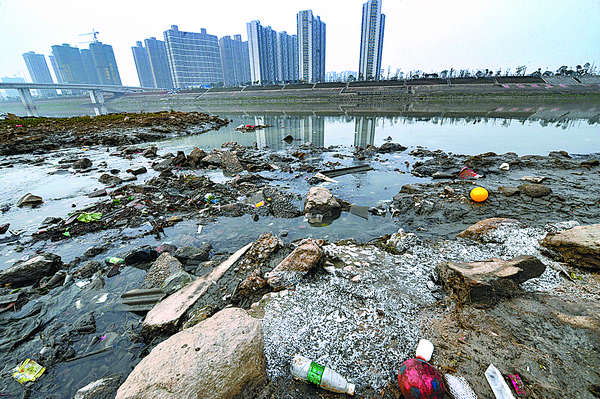 Write 20-30 words to describe the photo above.Write 40-50 words about charity work (what you do to help others, a recent charity activity, why it's important to help others and future charity plans.Write 80-90 words about protecting the environment (what you do/don't do, what you or others should do, what you will do in the future).Work through your:GCSE Photo-card bookletGCSE Writing bookletRevise vocabulary and structures using the websites above.Work through your:GCSE Photo-card bookletGCSE Writing bookletRevise vocabulary and structures using the websites above.Oak Academy Links to support Remote LearningKey Stage 4, FrenchUnit: Global IssuesLessons 1-16https:// .../global-issues-0d1aRevision of tensesYear 9 Unit 1, lesson 10https:// ...er-verbsYear 9 Unit 3, lessons 1-12https:// .../year-9-unit-3-d71fYear 9 Unit 4, lessons 1-10https:// .../year-9-unit-4-8c4fYear 9 Unit 5, lessons 1-8https:// .../year-9-unit-5-5d78